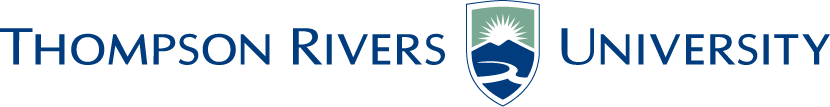 MEETING OF THE STUDENT ENGAGEMENT COMMITTEE OF SENATE April 22, 2015Time:  9:00 – 10:00	A G E N D A	Location:  HOL 402CALL TO ORDER
ADOPTION OF AGENDA
ADOPTION OF MINUTES
a)	Meeting of April 1, 2015b) 	Meeting of February 28, 2015BUSINESS ARISING FROM MINUTESNominations for Chair						C. AdamStudy Space:  Cover letter & report	for Senate			C. AdamSEC Sub-committee: presentation of informed questions	 	Sub Committee Rep
related to NSSE & CUSC reports 	NEW BUSINESS Draft – Annual Report to Senate					C. AdamEx Officio Members – Voting or Non-VotingLength of Terms, Terms of Reference				NEXT MEETING		May 27 , 2015
ADJOURNMENT